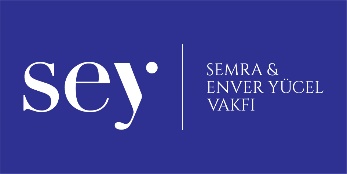 ETKİNLİK ADI	: Sar MakarayıSEVİYE	: 2. SınıflarAMAÇ	: Dikkat ve koordinasyon becerilerini arttırmaMEKÂN	: EvMALZEME	: Kağıt havlu rulosu,ip,pet şişeAÇIKLAMA	: Kağıt havlu rulosuna iple bir düğüm atılır sonrasında ruloya ip dolanır.İpin uç kısmına pet şişe bağlanır ve düğüm atılır.Sonrasında ipi salarak bir mesafe belirlenir ve o mesafeden makara gibi ipi sararak pet şişeyi en çabuk getiren oyunu kazanır.Oyun 2 veya daha fazla kişiyle oynanabilir.Düz bir zeminde oynanması gerekmektedir.Oyunda nesne kontrolü,dikkat önemlidir.